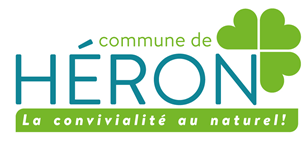 FORMULAIRE DE DEMANDE DE PRIME À L’INSTALLATION D’UNE ALARMEPrime accordée sur base durèglement communal du 2 mai 2018Renseignements relatifs au demandeur Madame        MonsieurNom : ………………………………………………………Prénom : …………………………………………………..Numéro d’identification au registre national ……………….. - …………. - …………Date de naissance : ....... / ....... / ………..Lieu de naissance : ……………………………..Téléphone : …... / ……………….. Gsm : ………..………………..Courriel (facultatif) : …………………………………………………………Coordonnées du demandeur :Rue : …………………………………………………………N° : …….. Boîte : …… Code postal : ……… Localité : ….…………………….….Numéro de compte IBAN : …………………..……………….. BIC : ……………….Renseignements relatifs à la demandeCoordonnées de l’habitation concernée par l’installation (si différentes du domicile du demandeur) :Rue : …………………………………………………………N° : …….. Boîte : …… Code postal : ……… Localité : …………………………….Avez-vous été victime d'un cambriolage : Oui – Non – Tentative de cambriolageComment avez-vous eu connaissance de la prime ? …………………………………………………………………………………………….Documents à joindre à la demande* La facture originale d’achat et d’installation du matériel ou une copie de celle-ci.* Une copie de la preuve de paiement (copie de l'extrait de compte).Attention : la demande doit être introduite dans l’année de l’installation (art. 5  du règlement communal du 2 mai 2018).
Fait le ………………………… à …………………………signatureA renvoyer complété et signé à l’adresse suivante :ADMINISTRATION COMMUNALEService FinancesPlace communale, 1 4218 COUTHUIN